Application for National Non Domestic Rates Mandatory Charity Relief 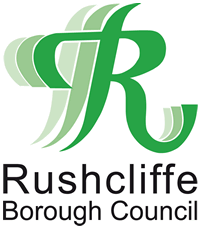 The form can be returned to Freepost RTJY-BGGZ-EKZK, Rushcliffe Borough Council, Rushcliffe Arena, Rugby Road, West Bridgford, Nottingham, NG2 7YG. This form can also be returned by email to the following address revenues@rushcliffe.gov.uk.Charities and community amateur sports clubs can apply for charitable rate relief of up to 80% if a property is used for charitable purposes.If you are a charity shop you must be wholly or mainly selling donated goods in order to qualify for the rate relief.If you are a registered charity we require your charity number.  This can be found at Charity Register.If you are a registered community amateur sports club (CASC) we would need to confirm this at the following community amateur sports clubs.  If you are not listed please provide proof of your CASC status that is no older than 2 months.If you believe you are a charity but are not registered you will need to confirm how you are recognised as a charity and provide up to date proof.If you wish to make an application for discretionary charity rate relief an application for this can be found on our website.DECLARATIONI hereby certify that the information given in this form is correct to the best of my knowledge and belief.Name of applicant.Billing number.Property reference.Address of the property for which relief is being claimed.Please confirm your Charity Commission charity number, (if applicable).Are you a registered community amateur sports club (CASC).If you are not a registered charity or CASC please confirm on what grounds you are recognised as a charity?  You must provide proof of this when returning the application.If a charity shop please confirm the percentage of donated goods sold.Please detail the main objectives and purposes of your organisation.Please state the activities undertaken at the premises to which the application relates.Are the premises used by any other occupiers for non-charitable purposes, if so who and for what purposes.Name of ratepayer.Company number, (if applicable).Name of person completing form.Capacity of person completing form.Telephone number.Email address.